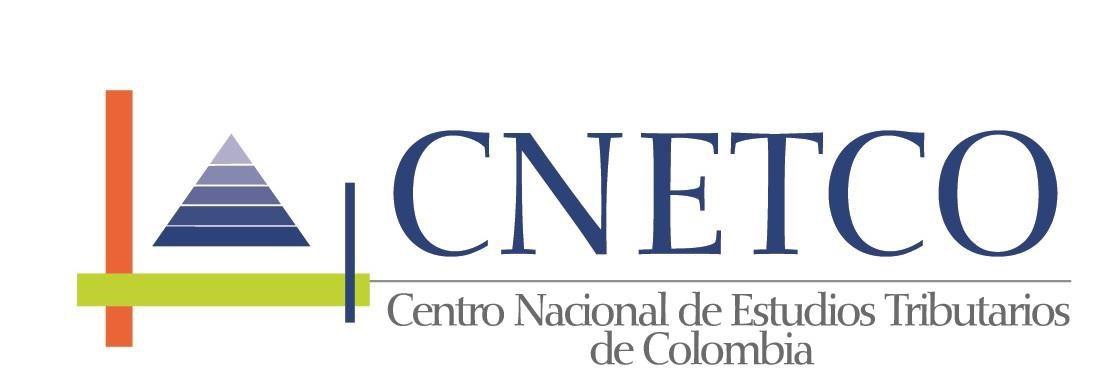 Ejercicios prácticos Régimen Simple 2019. Impuestoanual y anticipo bimestral.1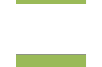 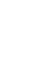 Tiendas pequeñas, minimercados, micro mercados y peluquería:Nota: sólo a este grupo se le incluye el IVA. Ver numeral 3 del artículo 907. Art. 66 Ley.*UVT 2019: 34.270Actividades comerciales al por mayor y detal; servicios técnicos y mecánicos en los que predomina el factor material sobre el intelectual, los electricistas, los albañiles, los servicios de construcción y los talleres mecánicos de vehículos y electrodomésticos; actividades industriales, incluidas las de agro-industria, mini- industria y micro-industria; actividades de telecomunicaciones y las demás actividades:*UVT 2019: 34.270Servicios profesionales, de consultoría y científicos en los que predomine el factor intelectual sobre el material, incluidos los servicios de profesiones liberales:UVT 2019: 34.270Actividades de expendio de comidas y bebidas, y actividades de transporte.UVT 2019: 34.270NOTA: En el caso de venta de comidas y bebidas, se adicionarse la tarifa del 8% por concepto del Impuesto Nal al consumo. Ver parágrafo 1 del artículo 908 del E.T. Art. 66 Ley.INGRESOS BRUTOS ANUALESINGRESOS BRUTOS ANUALESTarifa Simple Consoli dadaIngreso supuesto anualImpuesto anualIngresos brutos bimestralesIngresos brutos bimestralesTarifa simple consoli dada bimes tralIngreso bimestral promedioAnticipo bimestral promedioIgual o superior (UVT) *Inferior UVTTarifa Simple Consoli dadaIngreso supuesto anualImpuesto anualIgual o superior UVTInferior UVTTarifa simple consoli dada bimes tralIngreso bimestral promedioAnticipo bimestral promedio06.0002.0 %96.000.0001.920.00001.0002.0%16.000.000320.0006.000*15.0002,8%300.000.0008.400.0001.0002.5002.8%50.000.0001.400.00015.000*30.0008,1%600.000.00048.600.0002.5005.0008.1%100.000.0008.100.00030.000*80.00011.6%1.500.000.000174.000.0005.00013.33411.6%250.000.00029.000.0006.000 UVT: $	205.620.00015.000 UVT: $	514.050.00030.000 UVT:  $ 1.028.100.00080.000 UVT:  $ 2.741.600.0001.000 UVT:	$	34.270.0002.500 UVT:	$	68.540.0005.000 UVT:	$	171.350.00013.334 UVT:	$	456.956.180INGRESOS BRUTOS ANUALESINGRESOS BRUTOS ANUALESTarifa Simple Consoli dadaIngreso supuesto anualImpuesto anualIngresos brutos bimestralesIngresos brutos bimestralesTarifa simple consoli dada bimes tralIngreso bimestral promedioAnticipo bimestral promedioIgual o superior (UVT) *Inferior UVTTarifa Simple Consoli dadaIngreso supuesto anualImpuesto anualIgual o superior UVTInferior UVTTarifa simple consoli dada bimes tralIngreso bimestral promedioAnticipo bimestral promedio06.0001.8 %96.000.0001.728.00001.0001.8%8.000.000288.0006.000*15.0002.2%300.000.0006.600.0001.0002.5002.2%25.000.0001.100.00015.000*30.0003.9%600.000.00023.400.0002.5005.0003.9%50.000.0003.900.00030.000*80.0005.4%1.500.000.00081.000.0005.00013.3345.4%125.000.00013.500.000INGRESOS BRUTOS ANUALESINGRESOS BRUTOS ANUALESTarifa Simple Consoli dadaIngreso supuesto anualImpuesto anualIngresos brutos bimestralesIngresos brutos bimestralesTarifa simple consoli dada bimes tralIngreso bimestral promedioAnticipo bimestral promedioIgual o superior (UVT) *Inferior UVTTarifa Simple Consoli dadaIngreso supuesto anualImpuesto anualIgual o superior UVTInferior UVTTarifa simple consoli dada bimes tralIngreso bimestral promedioAnticipo bimestral promedio06.0004.9 %96.000.0004.704.00001.0004.9 %16.000.000784.0006.000*15.0005.3%300.000.00015.900.0001.0002.5005.3%50.000.0002.650.00015.000*30.0007.0%600.000.00042.000.0002.5005.0007.0%100.000.0007.000.00030.000*80.0008.5%1.500.000.000127.500.0005.00013.3348.5%250.000.00021.250.000INGRESOS BRUTOS ANUALESINGRESOS BRUTOS ANUALESTarifa Simple Consoli dadaIngreso supuesto anualImpuesto anualIngresos brutos bimestralesIngresos brutos bimestralesTarifa simple consoli dada bimes tralIngreso bimestral promedioAnticipo bimestral promedioIgual o superior (UVT) *Inferior UVTTarifa Simple Consoli dadaIngreso supuesto anualImpuesto anualIgual o superior UVTInferior UVTTarifa simple consoli dada bimes tralIngreso bimestral promedioAnticipo bimestral promedio06.0003.4%96.000.0003.264.00001.0003.4%16.000.000544.0006.000*15.0003,8%300.000.00011.400.0001.0002.5003,8%50.000.0001.900.00015.000*30.0005.5%600.000.00033.000.0002.5005.0005.5%100.000.0005.500.00030.000*80.0007.0%1.500.000.000105.000.0005.00013.3347.0%250.000.00017.500.000